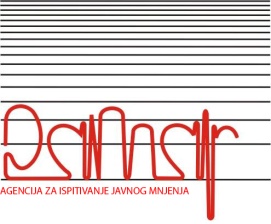 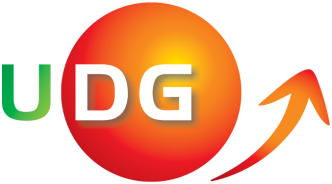 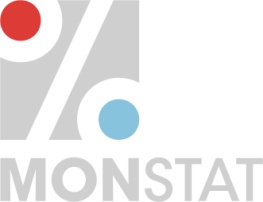 Sažetak istraživanja(Ideja, cilj, metodologija, osnovni rezultati, do 3000 karaktera)